Gabon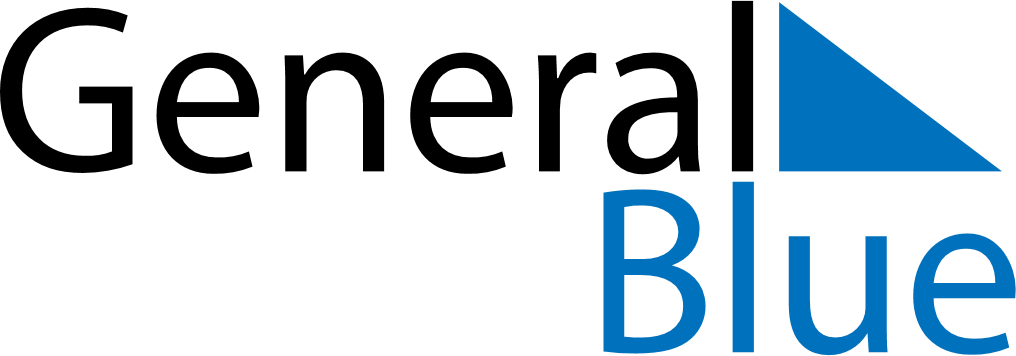 GabonGabonGabonGabonGabonGabonGabonJanuary 2018January 2018January 2018January 2018January 2018January 2018January 2018January 2018SundayMondayTuesdayWednesdayThursdayFridaySaturday12345678910111213141516171819202122232425262728293031February 2018February 2018February 2018February 2018February 2018February 2018February 2018February 2018SundayMondayTuesdayWednesdayThursdayFridaySaturday12345678910111213141516171819202122232425262728March 2018March 2018March 2018March 2018March 2018March 2018March 2018March 2018SundayMondayTuesdayWednesdayThursdayFridaySaturday12345678910111213141516171819202122232425262728293031 Jan 1: New Year’s Day